Asignatura: EDUCACIÓN TECNOLÓGICA     Curso: 8° años básicos    Fecha: Semana del 1 al 5 y del 8 al 12 de junio 2020                                                     ximena.villar@colegio-republicaargentina.cl  Introducción: Bienvenidas estimadas estudiantes, espero que se encuentren muy bien Y que se estén cuidando.                                                                                                                                                Les cuento que estas dos semanas realizaremos un trabajo muy entretenido y articulado con Ciencias Naturales. Trabajaremos en la elaboración de un objeto tecnológico (La Célula Animal EUCARIONTE) con material en desecho, ejemplo botone, tela, papel, lana, botones, botella etc.  Para realizar esta guía tendrás dos semanas. Recuerda que todos tus trabajos debes guardarlos en una carpeta los cuales serán revisados a vuelta de clases, cuando se estipule. Las estudiantes deberán buscar información del texto de ciencias naturales unidad 2 páginas 50, 57,58 antes de responder las preguntas realizadas. Al desarrollar esta guía de trabajo las estudiantes podrán saber que es la célula, su proceso, partes y función que cumple en los seres vivos.Dispondrás de mi correo electrónico para enviarme fotos del desarrollo de tus actividades o para aclarar dudas,
 esto me permitirá conocer cómo vas avanzando y como apoyarte en el caso que lo requieras. Objetivo: OA2 Diseñar y crear un producto tecnológico (célula animal Eucarionte ) que atienda a la oportunidad o necesidad establecida, respetando criterios de eficiencia y sustentabilidad, y utilizando herramientas como las TIC, Cuaderno, material reciclado en distintas etapas del proceso.Articulación OA 2 de Ciencias Naturales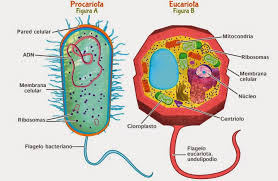 